新入生集団宿泊研修出発令和　６年　４月　１０日　２泊３日の日程で国立室戸青少年自然の家にて宿泊研修が実施されます。仲間づくりや野外炊飯・オリエンテーリングなどの活動を予定しています。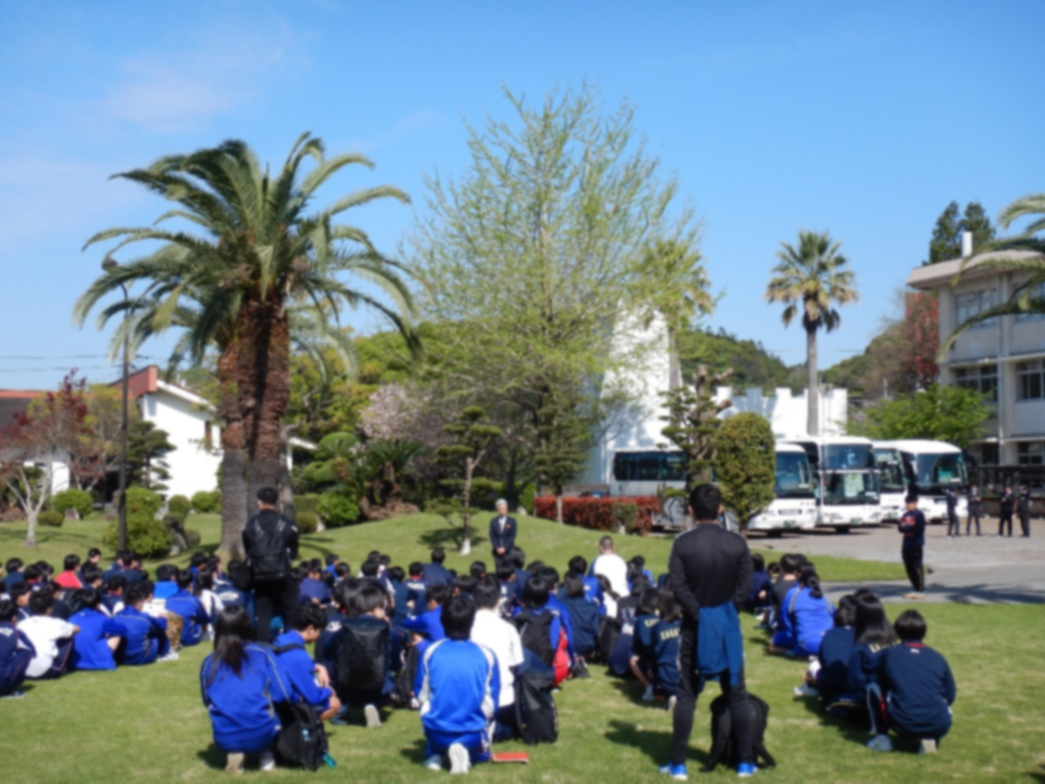 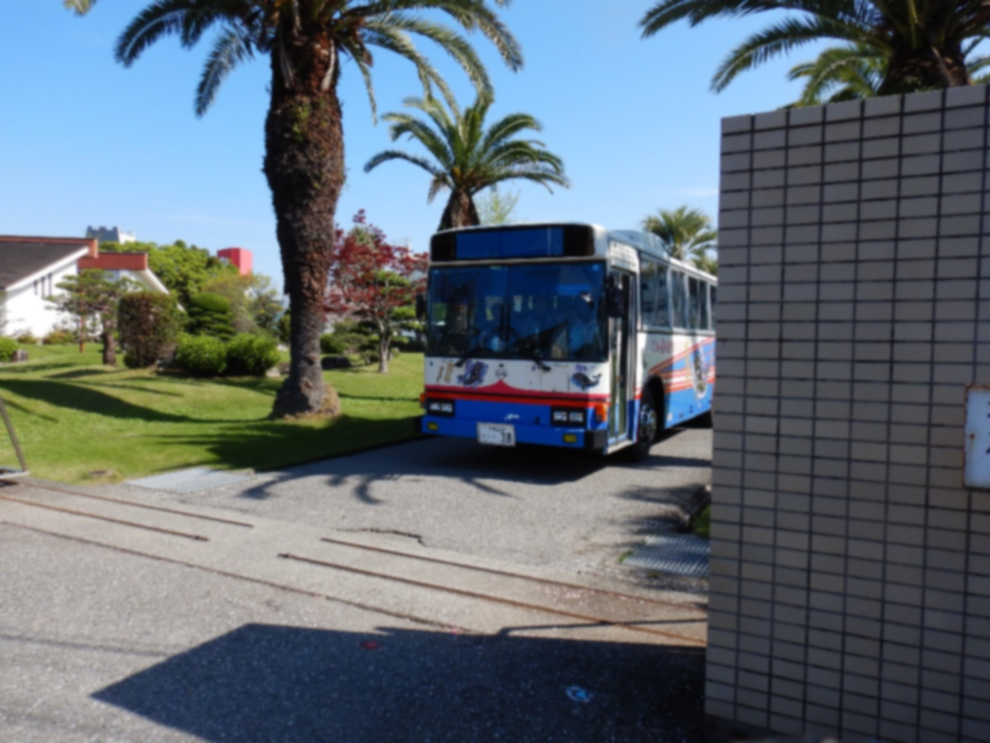 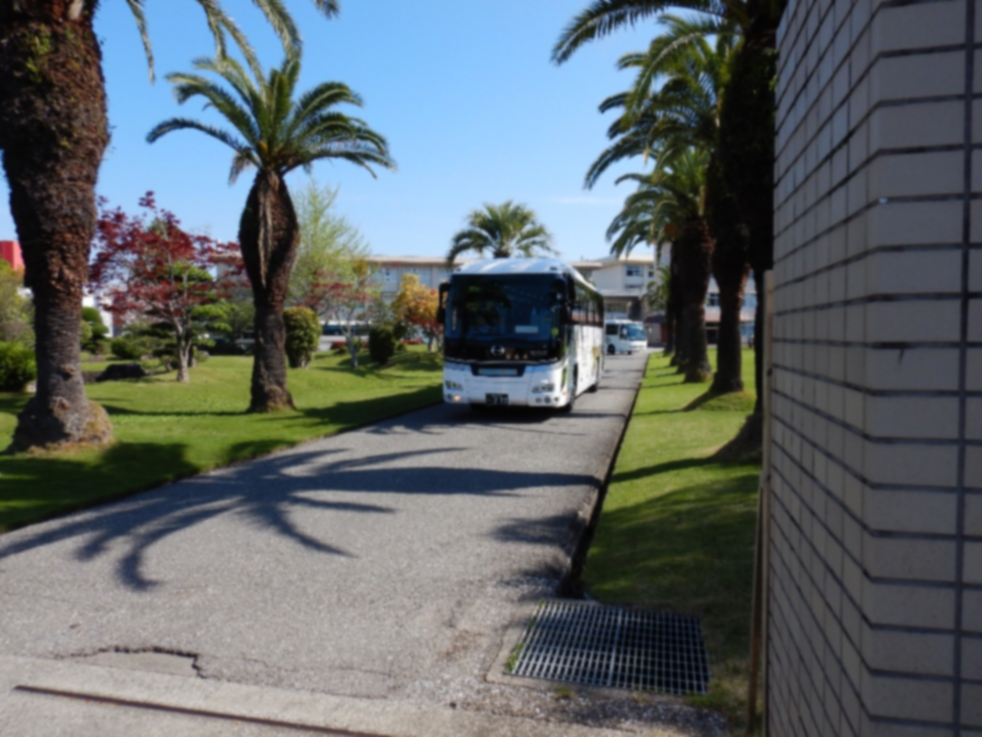 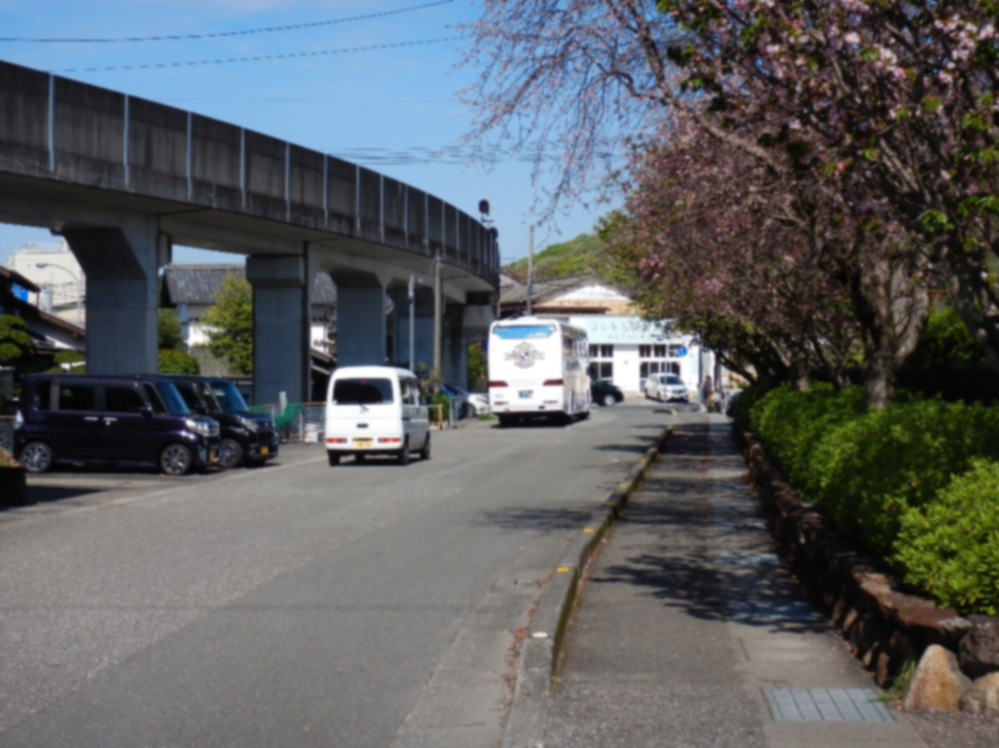 充実した研修になりますように